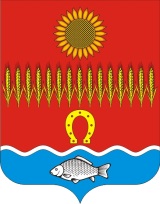 РОСТОВСКАЯ ОБЛАСТЬНЕКЛИНОВСКИЙ   РАЙОНСобрание депутатов Советинского сельского поселения                                                   РЕШЕНИЕО признании утратившим силу решение Собрания депутатов Советинского сельского поселения от 17 декабря 2009 года № 67 «О принятии   Положения о  порядке передачи в безвозмездное пользование объектов  муниципального нежилого фонда и инженерной инфраструктуры Советинского сельского поселения»            Принято Собранием депутатов                                                              16 мая  2016 года Руководствуясь Гражданским Кодексом Российской Федерации (статьи 294, 295, 296, 297, 298) и Федеральным законом от 26.07.2006 № 135-ФЗ «О защите конкуренции» (статьи 171, 19, 20), в целях установления правовой основы эффективного управления и распоряжения муниципальным имуществом в муниципальном образовании «Советинское сельское поселение», в соответствии с Уставом муниципального образования «Советинское сельское поселение»,                Собрание депутатов Советинского сельского поселения решило:1. Признать утратившим силу решение Собрания депутатов Советинского сельского поселения от 17 декабря 2009 года № 67 «О принятии  Положения  о порядке передачи в безвозмездное пользование  объектов муниципального нежилого фонда и инженерной инфраструктуры  Советинского сельского поселения.2. Настоящее решение вступает в силу с даты его официального опубликования (обнародования).Контроль за выполнением настоящего решения возложить на комиссию по бюджету,  налогам , муниципальной собственности (председатель комиссии — Скучилов А.С.) Глава  Советинского сельского поселения	                                                                 З.Д.Даливалов		                                        слобода Советка16 мая  2016 года № 151Пояснительная запискак проекту решения Собрания депутатов Советинского сельского поселения«О признании утратившим силу решения Собрания депутатов Советинского сельского поселения от 17 декабря 2009 года № 67 «О принятии  Положения о порядке передачи в безвозмездное пользование объектов муниципального нежилого фонда  и инженерной инфраструктуры муниципального   образования «Советинского сельского поселения»Руководствуясь Гражданским Кодексом Российской Федерации (статьи 294, 295, 296, 297, 298) и Федеральным законом от 26.07.2006 № 135-ФЗ «О защите конкуренции» (статьи 171, 19, 20), в целях установления правовой основы эффективного управления и распоряжения муниципальным имуществом в муниципальном образовании «Советинское сельское поселении», в соответствии с Уставом муниципального образования «Советинское сельское поселение», Собрание депутатов Советинского сельского поселения, 	В связи привидением нормативно-правовых актов органов муниципального образования «Советинское сельское поселение» в соответствие с законодательством Российской Федерации,	Прошу признать утратившим силу решения Собрания депутатов Неклиновского района от 17 декабря 2009 года № 67 О принятии   Положения «О порядке передачи в безвозмездное пользование объектов муниципального нежилого фонда и инженерной инфраструктуры  муниципального образования «Советинское сельское поселение»Прошу Вас  принять проект данного решения.